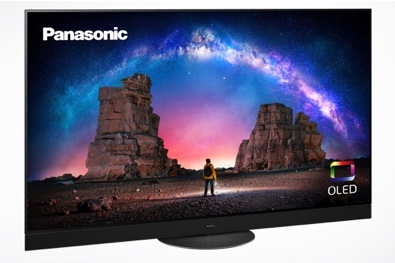 Les produits phares OLED de Panasonic sont làLes nouveaux modèles de téléviseurs OLED JZC2004 et JZC1004 sont dès à présent en vente Hdans le commerceCOMMUNIQUÉ DE PRESSE
Juillet 2021Rotkreuz, juillet 2021 – Après le communiqué fait au printemps de cette année, Panasonic annonce que les nouveaux modèles phares des téléviseurs OLED, le JZC2004, et le JZC1004, seront en vente dans le commerce à partir de juillet. Tandis que le JZC2004 sort en deux tailles (65 et 55 pouces), le JZC1004 sera disponible en trois versions (65, 55 et 48 pouces). 
Qualité d’image parfaite grâce à l’intelligence artificielle
La pièce maîtresse du téléviseur OLED JZC2004 est le nouveau processeur HCX Pro AI qui, grâce à l’intelligence artificielle, élève l’expérience cinématographique et télévisuelle à un niveau inédit. Quel que soit le contenu (cinéma, sport, musique, jeux vidéo, divertissement), le processeur HCX Pro AI adapte la qualité de l’image de manière optimale et garantit automatiquement aux spectateurs la meilleure qualité d’image et de son. La dernière dalle OLED Master HDR Professional Edition fournit par ailleurs des niveaux de luminosité moyenne et maximale considérablement plus élevés et, associée au format Multi HDR Ultimate, elle apporte une nouvelle dimension aux films et programmes TV.Une expérience de jeu époustouflanteLes téléviseurs OLED de Panasonic sont les partenaires idéaux des gamers. Les deux gammes prennent en charge HDMI 2.1 avec HFR (High Frame Rate) jusqu’à 120 Hz, assurant une parfaite fluidité des graphismes haute résolution et des jeux rapides. Le VRR (Variable Refresh Rate) permet de combiner parfaitement le téléviseur avec des consoles de jeux ou un PC en synchronisant le taux d’images. AMD Freesync Premium garantit en outre des graphismes fluides avec une plage dynamique élevée, sans distorsion, latence ou à-coups. Le temps de latence nettement réduit, qui permet au joueur d’avoir toujours une longueur d’avance décisive sur son adversaire, est l’un des éléments clés du « Game Mode Extreme » de Panasonic utilisé sur ces modèles. Un son enveloppant avec 360° Soundscape Pro et Dolby AtmosEn plus de son excellente qualité d’image, le nouveau téléviseur JZC2004 définit de nouvelles normes en matière de performance audio. Le spectateur est plongé dans un spectacle sonore impressionnant, rendu possible par les haut-parleurs orientés vers le haut et les côtés. 360° Soundscape Pro et Dolby Atmos plongent le spectateur au cœur de l’action du film ou du jeu vidéo et offrent un son réaliste qui remplit toute la pièce. Du jamais vu sur les téléviseurs jusqu’à présent.
Mode Filmmaker
La dalle OLED UHD Master HDR du JZC1004 met parfaitement en scène les détails et les nuances les plus subtils, que ce soient les zones les plus sombres ou la lumière vive d’un coucher de soleil. Lorsque le mode Réalisateur développé par l’UHD Alliance est activé, la fréquence d’image, le rapport d’aspect ainsi que la couleur et le contraste de l’original sont repris. Les optimisations de netteté et les suppressions de bruit sont désactivées – le tout dans le but de montrer les films et les séries à domicile à l’image de ce que les réalisateurs et les producteurs avaient imaginé lors du tournage du film.
Mode Auto AI
Le mode Auto AI compare le contenu à l’écran avec les scènes de référence enregistrées, et améliore le réglage de l’image sur la base de cette expérience. Lors d’un match de football par exemple, les paramètres d’image sont optimisés pour rendre la pelouse plus naturelle et les joueurs plus réalistes. Pour y parvenir, Panasonic a analysé sur une longue période plus d’un million de scènes en tous genres et les a enregistrées comme référence.

Prix et disponibilité
Les nouveaux modèles de téléviseurs OLED Panasonic JZC2004 et JZC1004 seront disponibles dans le commerce aux prix suivants : TX-65JZC2004 :	CHF 4417.00 (TVA/TAR incluse)	Juillet
TX-55JZC2004 :	CHF 3517.00 (TVA/TAR incluse)	JuilletTX-65JZC1004 :	CHF 3217.00 (TVA/TAR incluse)	AoûtTX-55JZC1004 :	CHF 2417.00 (TVA/TAR incl.)	JuilletTX-48JZC1004 :	CHF 2217.00 (TVA/TAR incl.)	JuilletÀ propos de Panasonic :Panasonic Corporation est un leader mondial dans le développement de diverses technologies et de solutions innovantes pour une large palette d’applications dans les domaines de l’électronique, l’électroménager, l’automobile et la vente aux entreprises. L’année 2018 a marqué le centenaire de l’entreprise qui s’est développée à l’échelle mondiale et exploite actuellement 522 succursales et 69 sociétés associées dans le monde. Le groupe a enregistré un chiffre d’affaires net consolidé de 54,02 milliards d’euros au cours de l’exercice précédent (clos le 31 mars 2021). Déterminée à produire de la valeur en innovant dans tous les secteurs de son industrie, la société utilise son savoir-faire afin de créer une vie et un monde meilleurs pour ses clients. Des informations complémentaires sur l’entreprise et sur la marque Panasonic sont disponibles surwww.panasonic.com/global/home.html et www.experience.panasonic.ch/.
Informations complémentaires:Panasonic Suisse
Une succursale de la société Panasonic Marketing Europe GmbH
Grundstrasse 12
6343 Rotkreuz

Contact presse :
Stephanie Stadelmann
Tél. : 041 203 20 20
E-mail : panasonic.ch@eu.panasonic.com 